I have some  question about writing a signs in Slovenian sign language: Sign: Distrophy (Slovenian: distrofija)                       or                                      b) 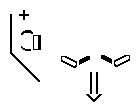 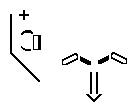 Explanation of movements: movement is made from two partial mowement.  First mowemwnt: with the right hand we grab lleft upper arm/muscle. Second mowement:  Both left and right hand are horisontally with palm upwards.  Question: which sign is written correctly? First or second sign? Regard to a signs on Sign Pudddle it is logical that corrrect sign is second sign, but visually it seems to me that is correct  first one. Sign: Old (Slovenian: star)I don´t know how can I write a sign for Slovenian sign STAR (old)?Explanation of movements: with right thumb and index finger, other fingers are flexed, we touch chin and both finger stay on chin all time of movement. Right hand  staying on chin move with this movement  so the hand at the end is between  and  position. 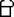 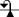 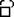 Sign like this is for me unclear. It may seems as if  right hand leave chin with  movement . Than such sign is wrong. With wich sign can we write permanent staying on some surface in SignWriting?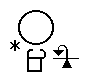 Link for video with Slovenian signs you can find on: http://sszj.fri.uni-lj.si/?stran=slovar.index In a icon: VPIŠITE BESEDO (write a word) you can write a word which you want to finde in Slovenian sign language. Then below you once again select a right word. Thank you for your help. Edi. 